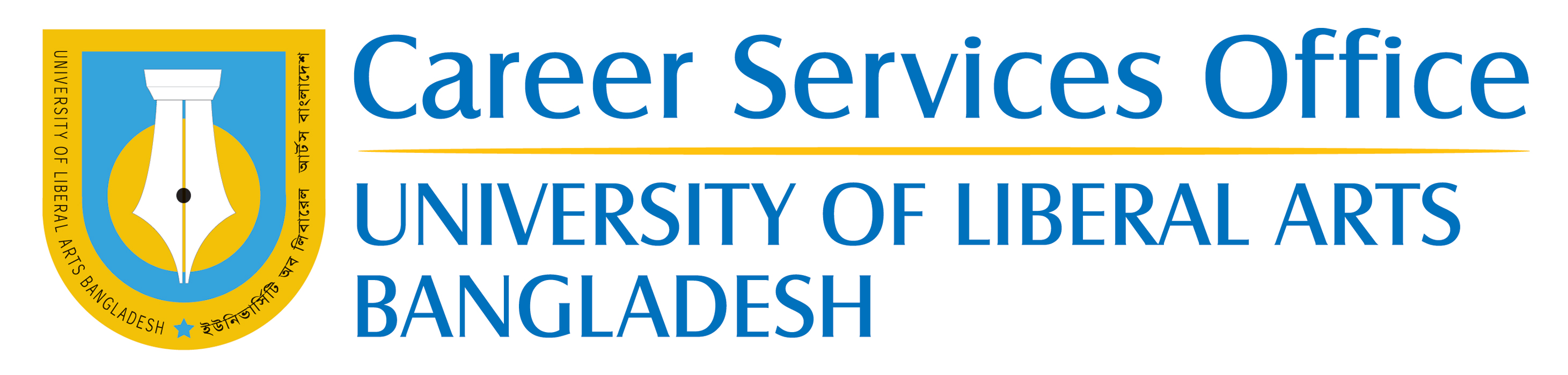 Checklist & General Guidelines for Online Project/Thesis/Internship for Spring 2021 for EEE Provided by Career Services Office (CSO)□ Sign-up with CSO for Project/Thesis/Internship: Student will fill up google form for Sign Up. Sign Up form link: https://forms.gle/9H3Xer6XvyYz4fG38 □ Registration for Project/Thesis/Internship: Student will complete registration through URMS and they can collect course completion checklist from Department Admin Office. Student must get approval for Internship from the Department.□ Collect Forwarding Letter for Internship from CSO: To send a Forwarding Letter to the Internship organization, Student will collect soft copy of the forwarding letter through CSO via email.□ Submit Letter of Acceptance from Internship Host to CSO: Student will send soft or scanned copy of Internship Organization’s Acceptance Letter to CSO and it must be endorsed/authorized by the Department internship coordinator or supervisor.□ Plagiarism checking of Project/Thesis/Internship report: Student must check for plagiarism of the report. ULAB Library provides plagiarism check service through Turnitin. Student can send report to turnitin@ulab.edu.bd.     □ Submit Soft Copy of Report to EEE Department: Student will mail Project/Thesis report (soft Copy) to the assigned supervisor after plagiarism is being checked and approved by the supervisor, report will be emailed to EEE Department.□ Host Organization’s Evaluation: Host organization’s evaluation will be collected through email for internship students. (Student must provide organization’s email address to CSO and Department)□ Central Orientation, Departmental Orientation, Seminar, Meeting & Defense/Presentation: Central orientation, departmental orientation, seminar, meeting & defense/presentation will be held online (meeting platform and date will be announced via email as time proceed)□ Available Forms, Guidelines and Manual: Students are advised to download i) Intern Assessment Form (from Host), ii) Internship/Project Manual from the link: https://career.ulab.edu.bd/internship-information/ 